BURMISTRZ MIASTA GUBINA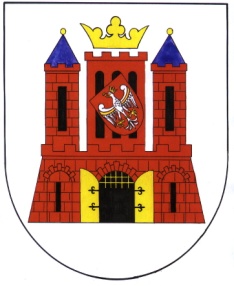 OGŁASZAI przetarg ustny nieograniczonyna sprzedaż nieruchomości gruntowej z przeznaczeniem pod budownictwo usługowe. na oddanie w użytkowanie wieczyste nieruchomości gruntowej, niezabudowanej z przeznaczeniem pod budownictwo usługowo-mieszkaniowe.II przetarg ustny nieograniczonyna sprzedaż nieruchomości gruntowych, niezabudowanych z przeznaczeniem pod budownictwo mieszkaniowe. IV przetarg ustny nieograniczonyna oddanie w użytkowanie wieczyste nieruchomości gruntowej, niezabudowanej z przeznaczeniem pod budownictwo mieszkaniowe zgodnie z miejscowym planem zagospodarowania przestrzennego terenu położonego w obrębie ulic Spokojnej, Sikorskiego, 1-go Maja i Kosynierów w Gubinie.I przetarg ustny ograniczony dla właścicieli dz. nr 25/2 i 26.Na sprzedaż nieruchomości gruntowej, niezabudowanej z przeznaczeniem na poprawę warunków zagospodarowania przyległej nieruchomości.            Nieruchomości stanowią własność Gminy Gubin o statusie miejskim.Przetarg odbędzie się dnia 24 czerwca 2010 r. o godz. 11.00 w sali narad Urzędu Miejskiego w Gubinie ul. Piastowska 24.Wadium w pieniądzu, w wysokości 10% ceny wywoławczej, należy wpłacić najpóźniej do dnia 21 czerwca 2010 r. na konto PKO BP S.A. o/Gubin nr  131020 5402 0000 0502 0027 8747 (w tytule wpłaty wskazać nieruchomość, której dotyczy).Za datę wniesienia wadium uważa się datę wpływu środków pieniężnych na rachunek Urzędu Miejskiego w Gubinie. W przypadku regulowania wadium za pośrednictwem poczty lub banków wpłaty należy dokonać z takim wyprzedzeniem, aby wyżej wymieniona kwota wadium wpłynęła na konto sprzedającego w określonym w ogłoszeniu terminie. Dotyczy nieruchomości oddawanej w użytkowanie wieczyste:Pierwsza opłata roczna z tytułu nabycia prawa użytkowania wieczystego gruntu wynosi 25% ceny (do której należy doliczyć podatek VAT w wysokości 22%) uzyskanej w przetargu nabycia nieruchomości i płatna jest przed zawarciem umowy notarialnej. Pozostałe opłaty roczne za użytkowanie wieczyste wynosić będą odpowiednio: poz. 2 – 3% i poz. 6 - 1 % ceny wylicytowanej działki (plus VAT 22%) i są płatne do 31 marca każdego roku. Opłaty te mogą być aktualizowane w okresie trwania użytkowania wieczystego na skutek zmiany wartości rynkowej gruntów, nie częściej niż raz w roku. Termin rozpoczęcia zabudowy tj. wybudowania fundamentów, ustala się w terminie dwóch lat, licząc od zawarcia umowy notarialnej oraz zakończenie zabudowy tj. wybudowanie  przynajmniej w stanie surowym  zamkniętym, w terminie pięciu lat, licząc od daty zawarcia umowy notarialnej.Przetarg przeprowadzi komisja w składzie wyznaczonym w § 1 Zarządzenia nr I/2010 Burmistrza Miasta Gubina z dnia 5 stycznia 2010 r.Wadium osoby wygrywającej przetarg zostaje zaliczone na poczet ceny nabycia. Pozostałym osobom wadium zostanie wypłacone, na wniosek, w ciągu 3 dni po zakończeniu przetargu. Wylicytowana cena sprzedaży nieruchomości podlega zapłacie do czasu zawarcia aktu notarialnego, którego termin zostanie ustalony najpóźniej w ciągu 21 dni od dnia rozstrzygnięcia przetargu.Koszty przygotowania dokumentacji, sporządzenia umowy notarialnej i opłaty sądowe w całości ponosi nabywca.  Do ceny nieruchomości należy doliczyć podatek VAT od towarów i usług w stawce 22% zgodnie z ustawą z dnia 11 marca 2004 r.  „ o podatku od towarów i usług” (Dz.U. z 2004 r. Nr 54 poz. 535 z późn. zm.).Osoba uczestnicząca w przetargu musi okazać dowód wpłaty wadium oraz dowód tożsamości, a osoba reprezentująca w przetargu uczestnika musi okazać się stosownym pełnomocnictwem. Osoby będące cudzoziemcem w rozumieniu ustawy z dnia 24 marca 1920 r. o nabywaniu nieruchomości przez cudzoziemców, zobowiązane są dostarczyć przed podpisaniem aktu notarialnego, zezwolenie Ministra Spraw Wewnętrznych i Administracji na nabycie nieruchomości w przypadkach gdy zgoda taka jest wymagana.Niedotrzymanie terminu zawarcia umowy notarialnej bez usprawiedliwienia przez uczestnika, który przetarg wygra, powoduje przepadek wadium a przetarg czyni niebyłym.Nabywca przyjmuje nieruchomość w stanie istniejącym.Sprzedaż nieruchomości następuje na podstawie przepisów ustawy z dnia 21 sierpnia 1997 r. o gospodarce nieruchomościami ( Dz. U. z 2004 r. Nr 261, poz. 2603 z późn. zm. ). Przetarg zostanie przeprowadzony zgodnie z Rozporządzeniem Rady Ministrów z dnia 14 września 2004 r. w sprawie sposobu i trybu przeprowadzania przetargów oraz rokowań na zbycie nieruchomości (Dz. U. Nr 207, poz. 2108).Ogłaszający ma prawo do odwołania ogłoszenia przetargu w formie właściwej dla jego ogłoszenia.Ogłoszenie podaje się do publicznej wiadomości na okres jednego miesiąca, począwszy od dnia 21 maja 2010 r.Szczegółowych informacji odnośnie zbywanych nieruchomości można uzyskać w Wydziale Nieruchomości i Gospodarki Przestrzennej Urzędu Miejskiego w Gubinie, ul. Piastowska 24, tel (068)4558143, w godzinach pracy urzędu. Ogłoszenie o przetargu jest zamieszczone na stronie internetowej Urzędu Miejskiego w Gubinie www.bip.gubin.pl. Lp.Nr działkiPowierzchnia (m²)PołożenieCena wywoławcza(netto złotych)Wysokość wadiumTermin  przetargów  odbytych.Uwagi1363/104951ul. Marszałka Żymierskiegoobręb 328.700,002.870,00-------------Wydana decyzja o warunkach zabudowy GB-7331/28/2007-W z dnia 25.05.2007r. W granicach działki znajduje się nieczynny  obsypany ziemią zbiornik na wodę o konstrukcji żelbetowej. Przez teren przebiega ciepłociąg. 2160/44399ul. Dolna obręb 460.600,006.060,00--------------3117/1808ul. Daszyńskiegoobręb 729.000,002.900,0022.04.2010r.436/3958ul. Wyzwoleniaobręb 230.700,003.070,0022.04.2010r. 536/4860ul. Wyzwoleniaobręb 227.600,002.760,0022.04.2010r.6232/551137ul. Kosynierów obręb 235.418,003.542,008.10.2009 r.10.12.2009r.22.04.2010r.  728/10777ul. Repatriantów  obręb 621.900,002.190,00-------------